           Physician and Allied Health Orders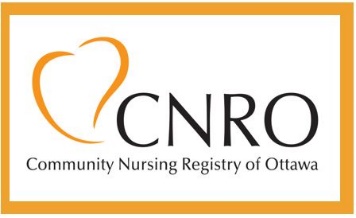 Client Name: 	    Date of Birth (yyyy/mm/dd): 	Physician/Provider: _ 	___________________    Email:______________________________Phone:  ___________________________________   Fax:   ________________________________________Please sign the telephone order obtained from you on . Please fax the signed orders to CNRO at 613-236-7302.Nurses Comments/Telephone orderNurses name (printed):    _______________________________________   Signature:  ______________________Forwarded to Physician for signature:MailFaxSent with client to appointment	Date:    	Physician's OrdersPhysician Signature:   	       Date: 	CLE16 JUNE 2010